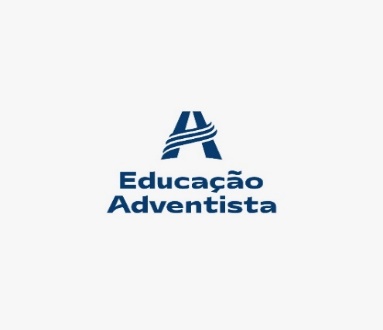                    Colégio Adventista de GurupiSecretaria.eagu@adventista.org.br- telefone: 63- 3312 4806 – 3312 5108                   Colégio Adventista de GurupiSecretaria.eagu@adventista.org.br- telefone: 63- 3312 4806 – 3312 5108                   Colégio Adventista de GurupiSecretaria.eagu@adventista.org.br- telefone: 63- 3312 4806 – 3312 5108                   Colégio Adventista de GurupiSecretaria.eagu@adventista.org.br- telefone: 63- 3312 4806 – 3312 5108                   Colégio Adventista de GurupiSecretaria.eagu@adventista.org.br- telefone: 63- 3312 4806 – 3312 5108Prof.ª Josefa CorreiaProf.ª Josefa Correia     Maternal I A - Vespertino     Maternal I A - Vespertino1º Bimestre 2020Verso da semana: Porem uma coisa eu faço: esqueço aquilo que fica para trás e avanço para o que está na minha frente. Filipenses 3:13Verso da semana: Porem uma coisa eu faço: esqueço aquilo que fica para trás e avanço para o que está na minha frente. Filipenses 3:13Verso da semana: Porem uma coisa eu faço: esqueço aquilo que fica para trás e avanço para o que está na minha frente. Filipenses 3:13Verso da semana: Porem uma coisa eu faço: esqueço aquilo que fica para trás e avanço para o que está na minha frente. Filipenses 3:13Verso da semana: Porem uma coisa eu faço: esqueço aquilo que fica para trás e avanço para o que está na minha frente. Filipenses 3:13Verso da semana: Porem uma coisa eu faço: esqueço aquilo que fica para trás e avanço para o que está na minha frente. Filipenses 3:13Verso da semana: Porem uma coisa eu faço: esqueço aquilo que fica para trás e avanço para o que está na minha frente. Filipenses 3:13DataDisciplinaDisciplinaConteúdoConteúdoAtividades de CasaAtividades de Casa16/032ª feiraPrincípios e valoresPrincípios e valoresHistória: A Lição das ÁrvoresHistória: A Lição das ÁrvoresProjeto: Mundo animalEspaços, tempos, quant. Relações e transformações.Projeto: Mundo animalEspaços, tempos, quant. Relações e transformações.16/032ª feiraTraços, sons cores e formas.Traços, sons cores e formas.Maior e menor atividade aviãoMaior e menor atividade aviãoProjeto: Mundo animalEspaços, tempos, quant. Relações e transformações.Projeto: Mundo animalEspaços, tempos, quant. Relações e transformações.16/032ª feiraMusicalizaçãoMusicalizaçãoSonoridadeSonoridadeProjeto: Mundo animalEspaços, tempos, quant. Relações e transformações.Projeto: Mundo animalEspaços, tempos, quant. Relações e transformações.16/032ª feiraFala, escuta pens. E imaginaçãoFala, escuta pens. E imaginaçãoLing. gestual e oralLing. gestual e oralProjeto: Mundo animalEspaços, tempos, quant. Relações e transformações.Projeto: Mundo animalEspaços, tempos, quant. Relações e transformações.16/032ª feiraEspaços, tempos, quant. Relações e transformações.Espaços, tempos, quant. Relações e transformações.Brincadeiras dirigidasBrincadeiras dirigidasProjeto: Mundo animalEspaços, tempos, quant. Relações e transformações.Projeto: Mundo animalEspaços, tempos, quant. Relações e transformações.17/033ª feiraPrincípios e valoresPrincípios e valoresHistória: A Lição das ÁrvoresHistória: A Lição das ÁrvoresFala, escuta pens. E imaginação A historinha vai para casa nos ajude conte para o seu filho.Obrigada!Fala, escuta pens. E imaginação A historinha vai para casa nos ajude conte para o seu filho.Obrigada!17/033ª feiraFala, escuta pens. E imaginaçãoFala, escuta pens. E imaginaçãoCoordenação motoraCoordenação motoraFala, escuta pens. E imaginação A historinha vai para casa nos ajude conte para o seu filho.Obrigada!Fala, escuta pens. E imaginação A historinha vai para casa nos ajude conte para o seu filho.Obrigada!17/033ª feiraEd. física	Ed. física	Coordenação viso motoraCoordenação viso motoraFala, escuta pens. E imaginação A historinha vai para casa nos ajude conte para o seu filho.Obrigada!Fala, escuta pens. E imaginação A historinha vai para casa nos ajude conte para o seu filho.Obrigada!17/033ª feiraCorpo, gestos e movimentos.Corpo, gestos e movimentos.Tarefas do cotidianoTarefas do cotidianoFala, escuta pens. E imaginação A historinha vai para casa nos ajude conte para o seu filho.Obrigada!Fala, escuta pens. E imaginação A historinha vai para casa nos ajude conte para o seu filho.Obrigada!17/033ª feiraEspaços, tempos, quant., relações e transformações.Espaços, tempos, quant., relações e transformações.Cores e formasCores e formasFala, escuta pens. E imaginação A historinha vai para casa nos ajude conte para o seu filho.Obrigada!Fala, escuta pens. E imaginação A historinha vai para casa nos ajude conte para o seu filho.Obrigada!18/034ª feiraPrincípios e valoresPrincípios e valoresHistória: A Lição das ÁrvoresHistória: A Lição das ÁrvoresPrincípios e valores Princípios e valores 18/034ª feiraFala, escuta pens. E imaginaçãoFala, escuta pens. E imaginaçãoCaracterísticas pessoaisCaracterísticas pessoaisPrincípios e valores Princípios e valores 18/034ª feiraInglês Inglês Fruits - Orange, banana, apple, pear.Fruits - Orange, banana, apple, pear.Princípios e valores Princípios e valores 18/034ª feiraEspaços, tempos, quant. e relações. Espaços, tempos, quant. e relações. Texturização atividade peixinho Texturização atividade peixinho Princípios e valores Princípios e valores 18/034ª feiraO eu, o outro e o nós.O eu, o outro e o nós.PinturaPinturaPrincípios e valores Princípios e valores 19/035ª feiraPrincípios e valores Princípios e valores História: A Lição das ÁrvoresHistória: A Lição das ÁrvoresTrazer uma fruta da sua preferência Trazer uma fruta da sua preferência 19/035ª feiraTraços, sons, cores e formas.Traços, sons, cores e formas.ModelagemModelagemTrazer uma fruta da sua preferência Trazer uma fruta da sua preferência 19/035ª feiraFala, escuta pens. E imaginaçãoFala, escuta pens. E imaginaçãoNoções de tempoNoções de tempoTrazer uma fruta da sua preferência Trazer uma fruta da sua preferência 19/035ª feiraCorpo, gestos e movimentos.Corpo, gestos e movimentos.MovimentoMovimentoTrazer uma fruta da sua preferência Trazer uma fruta da sua preferência 19/035ª feiraO eu, o outro e o nós.O eu, o outro e o nós.CompartilharCompartilharTrazer uma fruta da sua preferência Trazer uma fruta da sua preferência 20/036ª feraPrincípios e valoresPrincípios e valoresHistória: A Lição das ÁrvoresHistória: A Lição das Árvores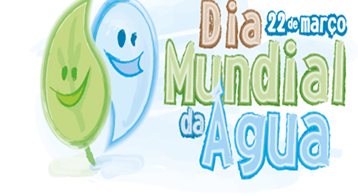 Oba! Hoje é o dia do brinquedo, trazer um brinquedo de casa.Oba! Hoje é o dia do brinquedo, trazer um brinquedo de casa.20/036ª feraFala, escuta pens. E imaginaçãoFala, escuta pens. E imaginaçãoInteração socialInteração socialOba! Hoje é o dia do brinquedo, trazer um brinquedo de casa.Oba! Hoje é o dia do brinquedo, trazer um brinquedo de casa.20/036ª feraEspaços, tempos relações e transformações.Espaços, tempos relações e transformações.ContagemContagemOba! Hoje é o dia do brinquedo, trazer um brinquedo de casa.Oba! Hoje é o dia do brinquedo, trazer um brinquedo de casa.20/036ª feraO eu, o outro e o nós.O eu, o outro e o nós.Aguarde a sua vezAguarde a sua vezOba! Hoje é o dia do brinquedo, trazer um brinquedo de casa.Oba! Hoje é o dia do brinquedo, trazer um brinquedo de casa.20/036ª feraTraços, sons, cores e formas.Traços, sons, cores e formas.O copo com Água sujaO copo com Água sujaOba! Hoje é o dia do brinquedo, trazer um brinquedo de casa.Oba! Hoje é o dia do brinquedo, trazer um brinquedo de casa.Recadinho da Semana: Recadinho da Semana: Recadinho da Semana: Recadinho da Semana: Recadinho da Semana: Recadinho da Semana: Recadinho da Semana:                    Colégio Adventista de GurupiSecretaria.eagu@adventista.org.br- telefone: 63- 3312 4806 – 3312 5108                   Colégio Adventista de GurupiSecretaria.eagu@adventista.org.br- telefone: 63- 3312 4806 – 3312 5108                   Colégio Adventista de GurupiSecretaria.eagu@adventista.org.br- telefone: 63- 3312 4806 – 3312 5108                   Colégio Adventista de GurupiSecretaria.eagu@adventista.org.br- telefone: 63- 3312 4806 – 3312 5108                   Colégio Adventista de GurupiSecretaria.eagu@adventista.org.br- telefone: 63- 3312 4806 – 3312 5108Prof.ª Josefa CorreiaProf.ª Josefa Correia     Maternal I A - Vespertino     Maternal I A - Vespertino1º Bimestre 2020Verso da semana: Porem uma coisa eu faço: esqueço aquilo que fica para trás e avanço para o que está na minha frente. Filipenses 3:13Verso da semana: Porem uma coisa eu faço: esqueço aquilo que fica para trás e avanço para o que está na minha frente. Filipenses 3:13Verso da semana: Porem uma coisa eu faço: esqueço aquilo que fica para trás e avanço para o que está na minha frente. Filipenses 3:13Verso da semana: Porem uma coisa eu faço: esqueço aquilo que fica para trás e avanço para o que está na minha frente. Filipenses 3:13Verso da semana: Porem uma coisa eu faço: esqueço aquilo que fica para trás e avanço para o que está na minha frente. Filipenses 3:13Verso da semana: Porem uma coisa eu faço: esqueço aquilo que fica para trás e avanço para o que está na minha frente. Filipenses 3:13Verso da semana: Porem uma coisa eu faço: esqueço aquilo que fica para trás e avanço para o que está na minha frente. Filipenses 3:13DataDisciplinaDisciplinaConteúdoConteúdoAtividades de CasaAtividades de Casa16/032ª feiraPrincípios e valoresPrincípios e valoresHistória: A Lição das ÁrvoresHistória: A Lição das ÁrvoresProjeto: Mundo animalEspaços, tempos, quant. Relações e transformações.Projeto: Mundo animalEspaços, tempos, quant. Relações e transformações.16/032ª feiraTraços, sons cores e formas.Traços, sons cores e formas.Maior e menor atividade aviãoMaior e menor atividade aviãoProjeto: Mundo animalEspaços, tempos, quant. Relações e transformações.Projeto: Mundo animalEspaços, tempos, quant. Relações e transformações.16/032ª feiraMusicalizaçãoMusicalizaçãoSonoridadeSonoridadeProjeto: Mundo animalEspaços, tempos, quant. Relações e transformações.Projeto: Mundo animalEspaços, tempos, quant. Relações e transformações.16/032ª feiraFala, escuta pens. E imaginaçãoFala, escuta pens. E imaginaçãoLing. gestual e oralLing. gestual e oralProjeto: Mundo animalEspaços, tempos, quant. Relações e transformações.Projeto: Mundo animalEspaços, tempos, quant. Relações e transformações.16/032ª feiraEspaços, tempos, quant. Relações e transformações.Espaços, tempos, quant. Relações e transformações.Brincadeiras dirigidasBrincadeiras dirigidasProjeto: Mundo animalEspaços, tempos, quant. Relações e transformações.Projeto: Mundo animalEspaços, tempos, quant. Relações e transformações.17/033ª feiraPrincípios e valoresPrincípios e valoresHistória: A Lição das ÁrvoresHistória: A Lição das ÁrvoresFala, escuta pens. E imaginação A historinha vai para casa nos ajude conte para o seu filho.Obrigada!Fala, escuta pens. E imaginação A historinha vai para casa nos ajude conte para o seu filho.Obrigada!17/033ª feiraFala, escuta pens. E imaginaçãoFala, escuta pens. E imaginaçãoCoordenação motoraCoordenação motoraFala, escuta pens. E imaginação A historinha vai para casa nos ajude conte para o seu filho.Obrigada!Fala, escuta pens. E imaginação A historinha vai para casa nos ajude conte para o seu filho.Obrigada!17/033ª feiraEd. física	Ed. física	Coordenação viso motoraCoordenação viso motoraFala, escuta pens. E imaginação A historinha vai para casa nos ajude conte para o seu filho.Obrigada!Fala, escuta pens. E imaginação A historinha vai para casa nos ajude conte para o seu filho.Obrigada!17/033ª feiraCorpo, gestos e movimentos.Corpo, gestos e movimentos.Tarefas do cotidianoTarefas do cotidianoFala, escuta pens. E imaginação A historinha vai para casa nos ajude conte para o seu filho.Obrigada!Fala, escuta pens. E imaginação A historinha vai para casa nos ajude conte para o seu filho.Obrigada!17/033ª feiraEspaços, tempos, quant., relações e transformações.Espaços, tempos, quant., relações e transformações.Cores e formasCores e formasFala, escuta pens. E imaginação A historinha vai para casa nos ajude conte para o seu filho.Obrigada!Fala, escuta pens. E imaginação A historinha vai para casa nos ajude conte para o seu filho.Obrigada!18/034ª feiraPrincípios e valoresPrincípios e valoresHistória: A Lição das ÁrvoresHistória: A Lição das ÁrvoresPrincípios e valores Princípios e valores 18/034ª feiraFala, escuta pens. E imaginaçãoFala, escuta pens. E imaginaçãoCaracterísticas pessoaisCaracterísticas pessoaisPrincípios e valores Princípios e valores 18/034ª feiraInglês Inglês Fruits - Orange, banana, apple, pear.Fruits - Orange, banana, apple, pear.Princípios e valores Princípios e valores 18/034ª feiraEspaços, tempos, quant. e relações. Espaços, tempos, quant. e relações. Texturização atividade peixinho Texturização atividade peixinho Princípios e valores Princípios e valores 18/034ª feiraO eu, o outro e o nós.O eu, o outro e o nós.PinturaPinturaPrincípios e valores Princípios e valores 19/035ª feiraPrincípios e valores Princípios e valores História: A Lição das ÁrvoresHistória: A Lição das ÁrvoresTrazer uma fruta da sua preferencia Trazer uma fruta da sua preferencia 19/035ª feiraTraços, sons, cores e formas.Traços, sons, cores e formas.ModelagemModelagemTrazer uma fruta da sua preferencia Trazer uma fruta da sua preferencia 19/035ª feiraFala, escuta pens. E imaginaçãoFala, escuta pens. E imaginaçãoNoções de tempoNoções de tempoTrazer uma fruta da sua preferencia Trazer uma fruta da sua preferencia 19/035ª feiraCorpo, gestos e movimentos.Corpo, gestos e movimentos.MovimentoMovimentoTrazer uma fruta da sua preferencia Trazer uma fruta da sua preferencia 19/035ª feiraO eu, o outro e o nós.O eu, o outro e o nós.CompartilharCompartilharTrazer uma fruta da sua preferencia Trazer uma fruta da sua preferencia 20/036ª feraPrincípios e valoresPrincípios e valoresHistória: A Lição das ÁrvoresHistória: A Lição das ÁrvoresOba! Hoje é o dia do brinquedo, trazer um brinquedo de casa.Oba! Hoje é o dia do brinquedo, trazer um brinquedo de casa.20/036ª feraFala, escuta pens. E imaginaçãoFala, escuta pens. E imaginaçãoInteração socialInteração socialOba! Hoje é o dia do brinquedo, trazer um brinquedo de casa.Oba! Hoje é o dia do brinquedo, trazer um brinquedo de casa.20/036ª feraEspaços, tempos relações e transformações.Espaços, tempos relações e transformações.ContagemContagemOba! Hoje é o dia do brinquedo, trazer um brinquedo de casa.Oba! Hoje é o dia do brinquedo, trazer um brinquedo de casa.20/036ª feraO eu, o outro e o nós.O eu, o outro e o nós.Aguarde a sua vezAguarde a sua vezOba! Hoje é o dia do brinquedo, trazer um brinquedo de casa.Oba! Hoje é o dia do brinquedo, trazer um brinquedo de casa.20/036ª feraTraços, sons, cores e formas.Traços, sons, cores e formas.O copo com Água sujaO copo com Água sujaOba! Hoje é o dia do brinquedo, trazer um brinquedo de casa.Oba! Hoje é o dia do brinquedo, trazer um brinquedo de casa.Recadinho da Semana: Recadinho da Semana: Recadinho da Semana: Recadinho da Semana: Recadinho da Semana: Recadinho da Semana: Recadinho da Semana: 